Министерство образования и науки Российской ФедерацииФедеральное государственное бюджетное образовательное учреждение высшего образования  «Московский государственный технический университет имени Н.Э. Баумана»(национальный исследовательский университет) (МГТУ им. Н.Э. Баумана)Факультет Социальные и гуманитарные наукиКафедра Социология и культурология (СГН-2)РАБОЧАЯ ПРОГРАММА ДИСЦИПЛИНЫСоциология управлениядля направления подготовки 39.03.01 «Социология»подготовка бакалавра (профиль «Социология инженерной деятельности и инновационных процессов»)Автор (-ы) программы:Оплетина Н.В., к.с.н., доцент, opletinan@mail.ruВасильева С.И., к.и.н., доцент,  svvasiljeva50@mail.ruМосква, 2016г.Авторы программы:Оплетина Н.В.                                                                    ______________________(подпись)Васильева С.И.                                                                     _____________________ Рецензент:И.А.                                  _____________________ Утверждена на заседании кафедры СГН-2 «Социология и культурология»Протокол № __ от «________» 2016 г.Заведующий кафедрой                          Акимова И.А.         _____________________ Декан факультета «Социальные и гуманитарные науки»Ремарчук В.Н.                                                                          _____________________ Согласовано:Начальник Управления образовательных стандартов и программ  Гузева Т.А.                                                                                _____________________ Оглавление1. ПЛАНИРУЕМЫЕ РЕЗУЛЬТАТЫ ОБУЧЕНИЯ ПО ДИСЦИПЛИНЕ (МОДУЛЮ), СООТНЕСЕННЫЕ С ПЛАНИРУЕМЫМИ РЕЗУЛЬТАТАМИ ОСВОЕНИЯ ОБРАЗОВАТЕЛЬНОЙ ПРОГРАММЫ	32. МЕСТО ДИСЦИПЛИНЫ В СТРУКТУРЕ ОБРАЗОВАТЕЛЬНОЙ ПРОГРАММЫ	53. ОБЪЕМ ДИСЦИПЛИНЫ	64. СОДЕРЖАНИЕ ДИСЦИПЛИНЫ, СТРУКТУРИРОВАННОЕ ПО ТЕМАМ (РАЗДЕЛАМ) С УКАЗАНИЕМ ОТВЕДЕННОГО НА НИХ КОЛИЧЕСТВА АКАДЕМИЧЕСКИХ ИЛЛИ АСТРОНОМИЧЕСКИХ ЧАСОВ И ВИДОВ УЧЕБНЫХ ЗАНЯТИЙ	75. ПЕРЕЧЕНЬ УЧЕБНО-МЕТОДИЧЕСКОГО ОБЕСПЕЧЕНИЯ ДЛЯ САМОСТОЯТЕЛЬНОЙ РАБОТЫ СТУДЕНТОВ	196. ФОНД ОЦЕНОЧНЫХ СРЕДСТВ ДЛЯ ПРОВЕДЕНИЯ ТЕКУЩЕЙ И ПРОМЕЖУТОЧНОЙ АТТЕСТАЦИИ СТУДЕНТОВ ПО ДИСЦИПЛИНЕ	207. ПЕРЕЧЕНЬ ОСНОВНОЙ И ДОПОЛНИТЕЛЬНОЙ УЧЕБНОЙ ЛИТЕРАТУРЫ, НЕОБХОДИМОЙ ДЛЯ ОСВОЕНИЯ ДИСЦИПЛИНЫ	218. ПЕРЕЧЕНЬ РЕСУРСОВ СЕТИ ИНТЕРНЕТ, РЕКОМЕНДУЕМЫХ ДЛЯ САМОСТОЯТЕЛЬНОЙ РАБОТЫ ПРИ ОСВОЕНИИ ДИСЦИПЛИНЫ	229. МЕТОДИЧЕСКИЕ УКАЗАНИЯ ДЛЯ СТУДЕНТОВ ПО ОСВОЕНИЮ ДИСЦИПЛИНЫ	2310. ПЕРЕЧЕНЬ ИНФОРМАЦИОННЫХ ТЕХНОЛОГИЙ, ИСПОЛЬЗУЕМЫХ ПРИ ИЗУЧЕНИИ ДИСЦИПЛИНЫ, ВКЛЮЧАЯ ПЕРЕЧЕНЬ ПРОГРАММНОГО ОБЕСПЕЧЕНИЯ И ИНФОРМАЦИОННЫХ СПРАВОЧНЫХ СИСТЕМ	2511.  ОПИСАНИЕ МАТЕРИАЛЬНО-ТЕХНИЧЕСКОЙ БАЗЫ, НЕОБХОДИМОЙ ДЛЯ ИЗУЧЕНИЯ ДИСЦИПЛИНЫ	261. ПЛАНИРУЕМЫЕ РЕЗУЛЬТАТЫ ОБУЧЕНИЯ ПО ДИСЦИПЛИНЕ (МОДУЛЮ), СООТНЕСЕННЫЕ С ПЛАНИРУЕМЫМИ РЕЗУЛЬТАТАМИ ОСВОЕНИЯ ОБРАЗОВАТЕЛЬНОЙ ПРОГРАММЫВведение. Настоящая рабочая программа дисциплины устанавливает требования к знаниям и умениям студента, а также определяет содержание и виды учебных занятий и отчетности.Программа разработана в соответствии с:Федеральным государственным образовательным стандартом ФГОС ВО по направлению подготовки 39.03.01 «Социология»;Основной профессиональной образовательной программой по направлению подготовки 39.03.01 «Социология»;Учебным планом МГТУ им. Н.Э. Баумана по направлению подготовки 39.03.01 «Социология» (уровень бакалавриата), профиль «Социология инженерной деятельности и инновационных процессов».При освоении дисциплины планируется формирование компетенций, предусмотренных основной профессиональной образовательной программой на основе ФГОС ВО по направлению подготовки 39.03.01 «Социология» (уровень бакалавриата), профиль «Социология инженерной деятельности и инновационных процессов»:Таблица 1 Результаты обучения2. МЕСТО ДИСЦИПЛИНЫ В СТРУКТУРЕ ОБРАЗОВАТЕЛЬНОЙ ПРОГРАММЫДисциплина входит в дисциплины по выбору Блока 1 образовательной программы бакалавриата по направлению подготовки 39.06.01 – «Социология», профиль «Социология инженерной деятельности и инновационных процессов».Изучение дисциплины предполагает предварительное освоение следующих дисциплин учебного плана:ИсторияКультурология;Философия;Основы социологии;Культура деловой речи.Освоение данной дисциплины необходимо как предшествующее для следующих дисциплин образовательной программы:Конфликтология;Этносоциология;Организационная культура.Освоение учебной дисциплины связано с формированием компетенций с учетом матрицы компетенций ОПОП по направлению подготовки 39.03.01 – «Социология», профиль «Социология инженерной деятельности и инновационных процессов»3. ОБЪЕМ ДИСЦИПЛИНЫ Общий объем дисциплины составляет 5 зачетных единиц (з.е.), 180 академических часа.  В том числе, в 5 семестре – 75 час., в 6 семестре – 105 час. Таблица 2. Объём дисциплины по видам учебных занятий (в часах)4. СОДЕРЖАНИЕ ДИСЦИПЛИНЫ, СТРУКТУРИРОВАННОЕ ПО ТЕМАМ (РАЗДЕЛАМ) С УКАЗАНИЕМ ОТВЕДЕННОГО НА НИХ КОЛИЧЕСТВА АКАДЕМИЧЕСКИХ ИЛИ АСТРОНОМИЧЕСКИХ ЧАСОВ И ВИДОВ УЧЕБНЫХ ЗАНЯТИЙТаблица 3. Содержание дисциплины, структурированное по разделам (темам)5. ПЕРЕЧЕНЬ УЧЕБНО-МЕТОДИЧЕСКОГО ОБЕСПЕЧЕНИЯ ДЛЯ САМОСТОЯТЕЛЬНОЙ РАБОТЫ СТУДЕНТОВДля обеспечения самостоятельной работы студентов по дисциплине сформирован методический комплекс, включающий следующие учебно-методических материалы.Программа курса.Электронная версия учебника Тощенко Ж.Т. Социология управления: учебник  для вузов. – М.: Центр социального прогнозирования и маркетинга, 2011. – 300 с., раздаваемый студентам на первом занятии и обеспечивающий возможность самостоятельной работы.Набор электронных презентаций для использования в аудиторных занятиях.Интерактивные электронные средства для поддержки семинарских занятий.Набор вопросов и заданий для самоконтроля усвоения материала дисциплины, текущего и промежуточного контроля Список адресов сайтов сети Интернет (на русском и английском языках), содержащих актуальную информацию по теме дисциплины.Материалы учебно-методического комплекса рассылаются студентам по электронной почте. Ссылки на учебные издания, входящие в методический комплекс, приведены в перечне основной и дополнительной учебной литературы, необходимой для освоения дисциплины (раздел 7). Дополнительные материалы перечислены в перечне ресурсов сети интернет, рекомендуемых для самостоятельной работы при освоении дисциплины (раздел 8).Студенты получают доступ к этим материалам на первом занятии по дисциплине. 6. ФОНД ОЦЕНОЧНЫХ СРЕДСТВ ДЛЯ ПРОВЕДЕНИЯ ТЕКУЩЕЙ И ПРОМЕЖУТОЧНОЙ АТТЕСТАЦИИ СТУДЕНТОВ ПО ДИСЦИПЛИНЕФонд оценочных средств (ФОС) для проведения текущей и промежуточной аттестации обучающихся по дисциплине базируется на перечне компетенций с указанием этапов их формирования в процессе освоения образовательной программы (раздел 1). ФОС должен обеспечивать объективный контроль достижения всех результатов обучения, запланированных для дисциплины.ФОС включает в себя:описание показателей и критериев оценивания компетенций на различных этапах их формирования, описание шкал оценивания;методические материалы, определяющие процедуры оценивания знаний, умений, навыков и (или) опыта деятельности, характеризующих этапы формирования компетенций.типовые контрольные задания или иные материалы, необходимые для оценки знаний, умений и уровня овладения формирующимися компетенциями в процессе освоения дисциплины (тематика заданий текущего контроля, вопросы для оценки качества освоения дисциплины, примеры заданий промежуточного / итогового контроля);Контроль освоения дисциплины производится в соответствии с Положением о проведении текущего контроля успеваемости и промежуточной аттестации студентов МГТУ им. Н.Э. Баумана.ФОС является приложением к данной программе дисциплины.7. ПЕРЕЧЕНЬ ОСНОВНОЙ И ДОПОЛНИТЕЛЬНОЙ УЧЕБНОЙ ЛИТЕРАТУРЫ, НЕОБХОДИМОЙ ДЛЯ ОСВОЕНИЯ ДИСЦИПЛИНЫОсновная литература по дисциплине7.1.1.	Башмаков, В.И. Социология управления: Учебник для бакалавров/ В.И. Башмаков; под ред. В.Н. Князев. – М.: Юрайт, 2013. – 360 с.7.1.3.	Удальцова, М. В. Социология управления: учебник / М.В. Удальцова. – 2-е изд., доп. – М.: ИНФРА. – М., 2016. – 150 с.7.1.4.	Фененко Ю.В. Социология управления: учебник для вузов. М.: ЮНИТИ: ЮНИТИ-ДАНА, 2011 – 213 с.                 7. 2 Дополнительная учебная литература7.2.1.	Армстронг М. Практика управления человеческими ресурсами: Учебник. 10-е изд. Спб, 2010.Бабосов, Е.М. Социология управления: учебное пособие для студентов вузов / Е.М. Бабосов. – 5-е изд. – Минск: ТетраСистемс, 2000, 2010. – 287 с.Баландина, Т.М.: учеб. пособие для студентов/ Саратовский социально-экономический институт  (филиал) РЭУ им. Г.М. Плеханова. – Саратов, 2016. – 224 с.Балашов, А. П.  Основы теории управления: Учеб. Пособие. – М.: Вузовский учебник: ИНФРА. – М., 2015.- 280 с.Богданов , А.А. Тектология: всеобщая организационная наука/ А. А.Богданов. – М., 1989. – 467 с.Граждан, В. Д. Социология управления: Учебник для   бакалавров/ В.Д. Граждан.- М.: Юрайт, 2-е изд.,  2013. – 607 с.Добреньков В.И., Кравченко А.И. Социология:  учебник для вузов – М.:ИНФРА-М, 2009, 2013. – 623 с.Добреньков В.И. Жабин А.П., Афонин Ю.А. Управление человеческими ресурсами:  социально-психологический подход. – М.: 2009.Зуб А. Т. Управленческая психология : учебник и практикум для СПО / А. Т. Зуб. — 2-е изд., перераб. и доп. — М. : Издательство Юрайт, 2016. — 372 с.Климантова, Г. И. Методология и методы социологического исследования [Электронный ресурс]: Учебник для бакалавров / Г.И. Климантова, Е. М. Черняк, А.А. Щегорцев.- М.: Издательско-торговая корпорация «Дашков и К», 2014. Режим доступа: http://znanium.com\ catalog.php?bookinfo=450818 (дата обращение 05.09. 2016)Коноваленко В. А. Управленческая психология : учебник для СПО / В. А. Коноваленко, М. Ю. Коноваленко, А. А. Соломатин. — М. : Издательство Юрайт, 2016. — 368 с.Кравченко, А.И. История менеджмента: Учеб. пособие / А.И. Кравченко. – М.: Академический Проспект, 2000. – 351 с.Кравченко А.И., Тюрина И.О. Социология управления: фундаментальный курс: Учебное пособие/ А.И. Кравченко, И.О. Тюрина. – М.: 2004. – Кунц, Г.  Управление: системный и ситуационный анализ управленческих функций / Пер. сангл. – Т. 1,2 / Г. Кунц, С.О. Донелл. – М.: 1981. – 598 с.Николаев, А.А. Социология управления: Учебное пособие / А.А. Николаев; Финансовая Академия при Правительстве РФ. - М.: Альфа-М, 2011. – 272 с.Пригожин, А.И. Методы развития организаций / А.И. Пригожин – М., 2003. -Социология управления: фундаментальное и прикладное знание/ Отв. Ред. А.В. Тихонов. – М.: Канон+РОИИ Реалилитация, 2014. – 560 с.Тощенко Ж. Т. Социология управления : учебник и практикум для академического бакалавриата / Ж. Т. Тощенко. — М. : Издательство Юрайт, 2016. — 304 с..Шейдрейк Дж. Теория менеджмента: от тейлоризма до японизации. СПб. 2001. - 8. ПЕРЕЧЕНЬ РЕСУРСОВ СЕТИ ИНТЕРНЕТ, РЕКОМЕНДУЕМЫХ ДЛЯ САМОСТОЯТЕЛЬНОЙ РАБОТЫ ПРИ ОСВОЕНИИ ДИСЦИПЛИНЫ 8.1 http://ecsocman.edu.ru/ - федеральный образовательный портал «Экономика, социология, менеджмент»8.2 http://www.gumer.info/bibliotek_Buks/Econom/_INDEX_ECONOM.php Электронная библиотека Гумер. Экономика, финансы, менеджмент. http://www.hr-journal.ru/ Электронный журнал про управление персоналом.8.3 http://www.isras.ru/vsf.html - Институт Социологии РАН8.4 http://ispr.ru/ - ИСПИ РАН 8.5 http://rosa.socio.msu.ru/ - Российская социологическая ассоциация8.6 http://www.sociolog.net/ - сообщество профессиональных социологов  8.7 http://journal.socio.msu.ru/ - журнал Российской социологической ассоциации 8.8 http://www.gumer.info/bibliotek_Buks/Sociolog/INDEX_SOCIO.php - библиотека ГУМЕР Социология8.9 http://www.gorod.org.ru/ - Социологический клуб ГОРОД 8.10 http://www.i-u.ru/biblio/ - библиотека РГИУ (Русского Гуманитарного Интернет-Университета)  9. МЕТОДИЧЕСКИЕ УКАЗАНИЯ ДЛЯ СТУДЕНТОВ ПО ОСВОЕНИЮ ДИСЦИПЛИНЫ Приступая к работе каждый студент должен принимать во внимание следующие положения.9.1. Дисциплина построена по модульному принципу, каждый модуль представляет собой логически завершенный раздел курса.9.2. На первом занятии каждый студент получает в электронном виде полный комплекс учебно-методических материалов по дисциплине, включающий программу курса, ссылки на эл. учебники презентации лекций., 9.3. Лекционные занятия посвящены рассмотрению ключевых, базовых положений курса и разъяснению учебный заданий, выносимых на самостоятельную проработку.9.4. Семинарские занятия проводятся для закрепления усвоенной информации, приобретения навыков ее применения для решения практических задач в предметной области дисциплины.9.5. Самостоятельная работа студентов включает проработку лекционного курса, выполнение домашних заданий, подготовку рефератов и пр. Результаты всех видов работы студентов формируются в виде их личных портфолио, которые учитываются на промежуточной аттестации. Самостоятельная работа предусматривает не только проработку материалов лекционного курса, но и их расширение в результате  поиска, анализа, структурирования  и представления в компактном виде современной информации их всех возможных источников.9.6. Текущий (рубежный) контроль проводится в течение каждого модуля,  его итоговые  результаты складываются из оценок  по следующими видам контрольных мероприятий:защита домашних заданий, рефератов;контрольные работы.работа на лекциях и семинарах.9.7 Освоение дисциплины, ее успешное завершение на стадии промежуточного контроля возможно только при регулярной работе во время семестра и планомерном прохождении текущего контроля. Создать портфолио по трем модулям в каждом семестре, пройти по каждому модулю плановые контрольные мероприятия в течение экзаменационной сессии невозможно. 9.8. Для завершения работы в семестре студент должен выполнить все контрольные мероприятия, иметь полный комплект подготовленных домашних заданий, рефератов и концептуальных карт. 9.9.  Промежуточная аттестация по результатам 5  семестра проходит в виде текущего контроля -  зачета по дисциплине, а в 6 семестре проходит в форме промежуточного контроля -  экзамена, контролирующего освоение ключевых, базовых положений дисциплины, составляющих основу остаточных знаний по ней. Оценивание дисциплины ведется в соответствии с Положением о текущей и промежуточном контроле. (Таблица 6)Таблица 6. Шкала оценивания по дисциплине в баллах Методика оценки по рейтингуСтудент, выполнивший все предусмотренные учебным планом задания и сдавший все контрольные мероприятия, получает итоговую оценку по дисциплине за семестр в соответствии со шкалой:10. ПЕРЕЧЕНЬ ИНФОРМАЦИОННЫХ ТЕХНОЛОГИЙ, ИСПОЛЬЗУЕМЫХ ПРИ ИЗУЧЕНИИ ДИСЦИПЛИНЫ, ВКЛЮЧАЯ ПЕРЕЧЕНЬ ПРОГРАММНОГО ОБЕСПЕЧЕНИЯ И ИНФОРМАЦИОННЫХ СПРАВОЧНЫХ СИСТЕМВ процессе преподавания дисциплины используются следующие методы и средства и программное обеспечение информационных технологий:e-mail преподавателей для оперативной связиэлектронные учебно-методические материалы для обеспечения самостоятельной работы студентов, доступные в Интернет;презентации в среде PowerPoint, анимации  и видео сюжеты по теме дисциплины;список сайтов в среде Интернет для поиска научно-технической информации по разделам дисциплины;электронные учебно-методические материалы по подготовке к семинарским занятиям, размещенные на Персональной странице автора на сайте МГТУ им Н.Э.Баумана11.  ОПИСАНИЕ МАТЕРИАЛЬНО-ТЕХНИЧЕСКОЙ БАЗЫ, НЕОБХОДИМОЙ ДЛЯ ИЗУЧЕНИЯ ДИСЦИПЛИНЫ Таблица 4. Перечень материально-технического обеспечения дисциплиныЛИСТ ИЗМЕНЕНИЙ И ДОПОЛНЕНИЙ, ВНЕСЕННЫХ В РАБОЧУЮ ПРОГРАММУ ДИСЦИПЛИНЫ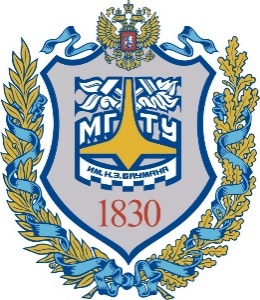 УтверждаюПервый проректор —проректор по учебной работеМГТУ им. Н.Э. Баумана____________ Б.В. Падалкин«___» _____________ 2016 г.Код компетенции по ФГОС Формулировка компетенцииПрофессиональные компетенции (ПК)Научно-исследовательская деятельностьПК-1Способность самостоятельно формировать цели, ставить конкретные задачи научных исследований в различных областях социологии и решать их с помощью современных исследовательских методов с использованием новейшего отечественного и зарубежного опыта и с применением современной аппаратуры, оборудования, информационных технологийОрганизационно-управленческая деятельностьПК - 6способностью находить организационно-управленческие решения в нестандартных ситуациях и готовность нести за них ответственность; ПК - 8способностью использовать методы сбора, обработки и интерпретации комплексной социальной информации для  решения организационно-управленческих задач, в том числе находящихся  за пределами непосредственной сферы деятельности.1234Компетенция:код по  ФГОСУровень освоениякомпетенцииРезультаты обучения (РО)показатели достижения результата обучения,  которые студент может продемонстрироватьФормы и методы обучения, способствующие формированию и развитию компетенцииПК-1:Способностью самостоятельно формировать цели, ставить конкретные задачи научных исследований в различных областях социологии и решать их с помощью современных исследовательских методов с использованием новейшего отечественного и зарубежного опыта  и с применением современной аппаратуры, оборудования, информационных технологийЗНАТЬ. УМЕТЬ. ВЛАДЕТЬ. основные классические и современные социологические теории и школы, затрагивающие проблемы социальных изменений и управления ими;основные теоретические модели и методы исследования, описывающие социальное действие, социальное восприятие, коммуникацию и взаимодействие на микро- и макроуровнях в процессе социального управления;прогнозировать и проектировать развитие социальных объектов, процессов и явлений;методами социологии управления;способностью использования фундаментальных социологических знаний на практике, а именно для обоснования и прогнозирования последствий управленческих решения.ЛекцииСеминарыСамостоятельная работаАктивные и интерактивные методы обученияИнтерактивная лекция-обсуждение, работа в малых группах.Методы мозгового штурма, Решение творческих задач, работа в группах, кейс-метод.ПК-6:способностью находить организационно-управленческие решения  в нестандартных ситуациях и готовность нести за них ответственностьЗНАТЬУМЕТЬ ВЛАДЕТЬключевые исследовательские проблемы современной социологии управления;производить, отбирать, обрабатывать и анализировать данные о социальных процессах в социальных общностях;применять соответствующие целям конкретного исследования методы сбора и анализа данных, учитывать их ограничения, оценивать качество (валидность и надежность) социологической информации.способностью использования фундаментальных социологических знаний на практике.ЛекцииСеминарыСамостоятельная работаАктивные и интерактивныеметоды обученияИнтерактивная лекция-обсуждение, работа в малых группах, эссе.Интерактивное общение студентов между собой и с преподавателем  по электронной почте, обсуждение работ и их публичная презентация, кейс-метод.ПК-8:способностью использовать методы сбора, обработки и интерпретации комплексной социальной информации для  решения организационно-управленческих задач, в том числе находящихся  за пределами непосредственной сферы деятельностиЗНАТЬУМЕТЬВЛАДЕТЬметоды сбора, обработки и интерпретации комплексной социальной информацииставить организационно-управленческие задачи, в том числе находящихся  за пределами непосредственной сферы деятельностиметодами сбора, обработки и интерпретации комплексной социальной информации.ЛекцииСеминарыСамостоятельная работаАктивные и интерактивныеметоды обученияИнтерактивная лекция-обсуждение, работа в малых группах.Методы мозгового штурма, Решение творческих задач, работа в группах, кейс-методВиды учебной работыОбъем в часах по семестрамОбъем в часах по семестрамОбъем в часах по семестрамВиды учебной работыВсего5 семестр6семестр1. Контактная работа обучающихся с преподавателем по видам учебных занятий  (всего)Аудиторная работа (всего)853451Лекции (Л)341717Семинары (С)511734Лабораторные работы (ЛР)2. Самостоятельная работа обучающихся (СР) (всего)954154Проработка учебного материала лекций844Подготовка к семинарам 1348Подготовка к рубежному контролю, контрольной работе1266Подготовка докладов, рефератов, презентации21129Выполнение текущего домашнего задания1212-Подготовка к экзамену30-303.Вид промежуточной аттестации обучающегося зачетэкзамен№п/пТема/раздела/модуляВиды занятий,часыВиды занятий,часыВиды занятий,часыВиды занятий,часыАктивные и интерактивные формы проведения занятийАктивные и интерактивные формы проведения занятийКомпетенция по ФГОС Компетенция по ФГОС Текущий контроль результатов обученияТекущий контроль результатов обученияТекущий контроль результатов обученияТекущий контроль результатов обучения№п/пТема/раздела/модуляЛСЛРСРФорма проведения занятийчасыКомпетенция по ФГОС Компетенция по ФГОС Срок(неделя)ФормыФормыБаллы(мин/макс)5 семестр5 семестр5 семестр5 семестр5 семестр5 семестр5 семестр5 семестр5 семестр5 семестр5 семестр5 семестр5 семестр5 семестр1Социология управления как отрасль научного знания. 6613Обсуждение в группах, совместный анализ и выработка эффективных решений.Интерактивные лекции, решение творческих задач Методика «Мозговой штурм» Общение студентов с преподавателем по электронной почте, обсуждение работ и их публичная презентация. Создание, презентация и обсуждение социологических исследований3ПК-1ПК-65Активность на лекциях, семинарахАктивность на лекциях, семинарах7 / 111Социология управления как отрасль научного знания. 6613Обсуждение в группах, совместный анализ и выработка эффективных решений.Интерактивные лекции, решение творческих задач Методика «Мозговой штурм» Общение студентов с преподавателем по электронной почте, обсуждение работ и их публичная презентация. Создание, презентация и обсуждение социологических исследований3ПК-1ПК-65Творческие задания, устный опросТворческие задания, устный опрос5 / 91Социология управления как отрасль научного знания. 6613Обсуждение в группах, совместный анализ и выработка эффективных решений.Интерактивные лекции, решение творческих задач Методика «Мозговой штурм» Общение студентов с преподавателем по электронной почте, обсуждение работ и их публичная презентация. Создание, презентация и обсуждение социологических исследований3ПК-1ПК-65Рубежный контрольРубежный контроль6 / 101Социология управления как отрасль научного знания. 6613Обсуждение в группах, совместный анализ и выработка эффективных решений.Интерактивные лекции, решение творческих задач Методика «Мозговой штурм» Общение студентов с преподавателем по электронной почте, обсуждение работ и их публичная презентация. Создание, презентация и обсуждение социологических исследований3ПК-1ПК-6ИТОГО ИТОГО ИТОГО 18 / 302Методологические и методические основы социологии управления6613Обсуждение в группах, совместный анализ и выработка эффективных решений.Интерактивные лекции, решение творческих задач Методика «Мозговой штурм» Общение студентов с преподавателем по электронной почте, обсуждение работ и их публичная презентация. Создание, презентация и обсуждение социологических исследований4ПК-1ПК-61010Активность на лекциях, семинарах7 / 112Методологические и методические основы социологии управления6613Обсуждение в группах, совместный анализ и выработка эффективных решений.Интерактивные лекции, решение творческих задач Методика «Мозговой штурм» Общение студентов с преподавателем по электронной почте, обсуждение работ и их публичная презентация. Создание, презентация и обсуждение социологических исследований4ПК-1ПК-61010Творческие задания, устный опрос5 / 92Методологические и методические основы социологии управления6613Обсуждение в группах, совместный анализ и выработка эффективных решений.Интерактивные лекции, решение творческих задач Методика «Мозговой штурм» Общение студентов с преподавателем по электронной почте, обсуждение работ и их публичная презентация. Создание, презентация и обсуждение социологических исследований4ПК-1ПК-61010Рубежный контроль6 / 102Методологические и методические основы социологии управления6613Обсуждение в группах, совместный анализ и выработка эффективных решений.Интерактивные лекции, решение творческих задач Методика «Мозговой штурм» Общение студентов с преподавателем по электронной почте, обсуждение работ и их публичная презентация. Создание, презентация и обсуждение социологических исследований4ПК-1ПК-6ИТОГО ИТОГО ИТОГО 18 / 3033Социальное управление как институт 6615Обсуждение в группах, совместный анализ и выработка эффективных решений.Интерактивные лекции, решение творческих задач Методика «Мозговой штурм» Общение студентов с преподавателем по электронной почте, обсуждение работ и их публичная презентация. Создание, презентация и обсуждение социологических исследований4ПК-8ПК-81616Активность на лекциях, семинарах6 / 1033Социальное управление как институт 6615Обсуждение в группах, совместный анализ и выработка эффективных решений.Интерактивные лекции, решение творческих задач Методика «Мозговой штурм» Общение студентов с преподавателем по электронной почте, обсуждение работ и их публичная презентация. Создание, презентация и обсуждение социологических исследований4ПК-8ПК-81616Домашнее задание12 / 2033Социальное управление как институт 6615Обсуждение в группах, совместный анализ и выработка эффективных решений.Интерактивные лекции, решение творческих задач Методика «Мозговой штурм» Общение студентов с преподавателем по электронной почте, обсуждение работ и их публичная презентация. Создание, презентация и обсуждение социологических исследований4ПК-8ПК-81616Рубежныйконтроль6 / 1033Социальное управление как институт 6615Обсуждение в группах, совместный анализ и выработка эффективных решений.Интерактивные лекции, решение творческих задач Методика «Мозговой штурм» Общение студентов с преподавателем по электронной почте, обсуждение работ и их публичная презентация. Создание, презентация и обсуждение социологических исследований4ПК-8ПК-8ИТОГОИТОГОИТОГО24/406 семестр6 семестр6 семестр6 семестр6 семестр6 семестр6 семестр6 семестр6 семестр6 семестр6 семестр6 семестр6 семестр6 семестр4Управление социальными организациями81826Обсуждение в группах, совместный анализ и выработка эффективных решений.Интерактивные лекции, решение творческих задач Методика «Мозговой штурм» Общение студентов с преподавателем по электронной почте, обсуждение работ и их публичная презентация. Создание, презентация и обсуждение социологических исследований4ПК-6ПК-8Активность на лекциях, семинарахАктивность на лекциях, семинарахАктивность на лекциях, семинарах5 / 104Управление социальными организациями81826Обсуждение в группах, совместный анализ и выработка эффективных решений.Интерактивные лекции, решение творческих задач Методика «Мозговой штурм» Общение студентов с преподавателем по электронной почте, обсуждение работ и их публичная презентация. Создание, презентация и обсуждение социологических исследований4ПК-6ПК-8Творческие задания, презентацииТворческие задания, презентацииТворческие задания, презентации10 /144Управление социальными организациями81826Обсуждение в группах, совместный анализ и выработка эффективных решений.Интерактивные лекции, решение творческих задач Методика «Мозговой штурм» Общение студентов с преподавателем по электронной почте, обсуждение работ и их публичная презентация. Создание, презентация и обсуждение социологических исследований4ПК-6ПК-8Рубежный контрольРубежный контрольРубежный контроль5 / 104Управление социальными организациями81826Обсуждение в группах, совместный анализ и выработка эффективных решений.Интерактивные лекции, решение творческих задач Методика «Мозговой штурм» Общение студентов с преподавателем по электронной почте, обсуждение работ и их публичная презентация. Создание, презентация и обсуждение социологических исследований4ПК-6ПК-8ИТОГОИТОГОИТОГО20/355Социальные технологии в системе управления81628Обсуждение в группах, совместный анализ и выработка эффективных решений.Интерактивные лекции, решение творческих задач Методика «Мозговой штурм» Общение студентов с преподавателем по электронной почте, обсуждение работ и их публичная презентация. Создание, презентация и обсуждение социологических исследований4ПК-8ПК-8Активность на лекциях, семинарахАктивность на лекциях, семинарахАктивность на лекциях, семинарах5 / 105Социальные технологии в системе управления81628Обсуждение в группах, совместный анализ и выработка эффективных решений.Интерактивные лекции, решение творческих задач Методика «Мозговой штурм» Общение студентов с преподавателем по электронной почте, обсуждение работ и их публичная презентация. Создание, презентация и обсуждение социологических исследований4ПК-8ПК-8Творческие задания, устный опросТворческие задания, устный опросТворческие задания, устный опрос5 / 95Социальные технологии в системе управления81628Обсуждение в группах, совместный анализ и выработка эффективных решений.Интерактивные лекции, решение творческих задач Методика «Мозговой штурм» Общение студентов с преподавателем по электронной почте, обсуждение работ и их публичная презентация. Создание, презентация и обсуждение социологических исследований4ПК-8ПК-8Домашнее заданиеДомашнее заданиеДомашнее задание12 / 165Социальные технологии в системе управления81628Обсуждение в группах, совместный анализ и выработка эффективных решений.Интерактивные лекции, решение творческих задач Методика «Мозговой штурм» Общение студентов с преподавателем по электронной почте, обсуждение работ и их публичная презентация. Создание, презентация и обсуждение социологических исследований4ПК-8ПК-8ИТОГОИТОГОИТОГО22/35ИТОГОИТОГОИТОГО42/706Экзамен18/30ИТОГО3451951860/100№ п/пНаименование раздела / модуля дисциплиныСодержаниеНаименование раздела / модуля дисциплиныСодержание1.Социология управления как отрасль научного знанияСоциология управления как отрасль научного знанияЛекции Лекции Л1.1СОЦИАОЛОГИЯ УПРАВЛЕНИЯ КАК ОТРАСЛЬ НАУЧНОГО ЗНАНИЯ. ПРЕДМЕТ СОЦИОЛОГИИСоциология управления как отрасль научного знания. Объект и предмет социологии управления. Характеристика уровней области социологии управления. Современное понятие управления и менеджмента.2ч Л1.2ИДЕЙНЫЕ ПРЕДПОСЫЛКИ ВОЗНИКНОВЕНИЯ И ЭВОЛЮЦИЯ ПОНЯТИЯ СОЦИОЛОГИИ УПРАВЛЕНИЯИдейные предпосылки возникновения, развитие социологии управления. Классическая школа: научное управление (Ф. Тейлор), административное управление (Г. Файоль). Теория рациональной бюрократии (М. Вебер). Школа социальных отношений. Мотивационные теории. Теория неоклассического гуманитарного направления. Труды Д. Мэйо, А. Маслоу, Ф. Херцберга, Р.М. Спайерта, Дж. Марча, П. Селзника.2 ч Л1.3РАЗВИТИЕ СОЦИОЛОГИИ УПРАВЛЕНИЯ В РОССИИОсновные этапы развития отечественной дореволюционной  управленческой социологической мысли. Управленческий аспект в работах П. Сорокина. Исследование феномена толпы в работах Н.К. Михайловского. Социология управления в послереволюционной России.  Центральный институт труда  и  А.К. Гастев. Исследования в 1960-1980 гг.: В.Г. Афанасьев, Д.М. Гвишиани, Б.А. Грушин и др. Развитие социологии управления на современном этапе.2 чСеминарыСеминарыСеминарыС1-1      СОЦИОЛОГИЯ УПРАВЛЕНИЯ КАК ОТРАСЛЬ НАУЧНОГО И ПРАКТИЧЕСКОГО ЗНАНИЯСоциология управления как отрасль науки и практики.Предметная область социологии управления.Характеристика уровней социологии управления.Структура и функции социологии управления.2чС1-2       ИДЕЙНЫЕ ПРЕПОСЫЛКИ ВОЗНИКНОВЕНИЯ И РАЗВИТИЕ СОЦИОЛОГИИ УПРАВЛЕНИЯВозникновение и основные этапы развития социологии управления. Принципы управления обществом и его подсистемами у классиков социологии (сер.Х1Х – нач. ХХ вв.).Различие между теорией научного управления (Ф. Тейлор) и административным управлением (Г. Файолем). Теория рациональной бюрократии М.Вебера.Мотивационные теории в управлении: процессуальные и содержательные мотивации.Неоклассические подходы в теории управления.2чС1-3РАЗВИТИЕ СОЦИОЛОГИИ УПРАВЛЕНИЯ В РОССИИ Дореволюционный этап развития социологии управления в России. Управленческий аспект в работах П. Сорокина. Исследование феномена толпы в работах Н.К. Михайловского.Социология управления в послереволюционной России. Управленческая мысль в 1917-1930 гг. Исследования в 1960-1985 гг.: В.Г. Афанасьев, Д.М. Гвишиани, Б.А. Грушин и др.Развитие социологии управления на современном этапе.2чСамостоятельная работа студентовС1.1   Проработка лекционного курса2чС.1.2    Подготовка к семинарским занятиям3 чС.1.3    Подготовка к рубежному контролю, контрольной работе 3 чС1.5    Подготовка рефератов, докладов3 чС1.6    Подготовка к текущему домашнему заданию (ТДЗ)2 ч2. Методологические и методические основы социологии управленияЛекцииЛ.2.1МЕТОДОЛОГИЧЕСКИЕ И МЕТОДИЧЕСКИЕ ОСНОВЫ СОЦИОЛОГИИ УПРАВЛЕНИЯСочетание интересов в социологии управления. Виды интересов и их учет в социологии управления. Способы и этапы социального моделирования. Три модели социологии управления: субординация, реординация, координация. Процедуры моделирования в социологии управления: диагностика состояния управленческого объекта;   мониторинг управляемой систем, анализ социальной системы и подготовка управленческих решений. Содержание информационно-аналитического обеспечения социологии управления; достоверность, полнота, оперативность, доступность, актуальность.2 часЛ.2.2        СОЦИОЛОГИЧЕСКИЕ МЕТОДЫ ИССЛЕДОВАНИЯ ПРОЦЕССА УПРАВЛЕНИЯ       Цели, задачи и принципы социологических исследований систем и процессов управления. Разработка программы социологического исследования систем управления. Социологические исследования организационных отношений в системе социального управления. Диагностика проблемной ситуации в управления. Методы социологической диагностики.  Диагностическое интервью: особенности, основные блоки. Методики выявления проблемного поля диагностируемой организации: экспертный и профильный анализ. Особенности и методы выработки решений по результатам диагностического исследования.2 час    Л2.3СОЦИОЛОГИЧЕСКАЯ ИНФОРМАЦИЯ В УПРАВЛЕНЧЕСКОЙ ДЕЯТЕЛЬНОСТИПонятие социальной информации. Социальная информация как основание для принятия управленческого решения. Свойства информации (релевантность, надежность, оптимальность, достоверность, доступность, системность, новизна). Источники социологической информации. Методы сбора социологической информации. Алгоритм информационного обеспечения. Проблема достоверности социологической информации. Искажение социологической информации и ее причины.2 часСеминарыС2-1МЕТОДОЛОГИЧЕСКИЕ И МЕТОДИЧЕСКИЕ ОСНОВЫ СОЦИОЛОГИИ УПРАВЛЕНИЯ Модели социального управления: субординация, реординация, координация и их характеристики.Процедуры моделирования в социологии управления: диагностика, мониторинг, анализ социальной ситуации и подготовка управленческих решений.2 чС2-2        ПРИМЕНЕНИЕ МЕТОДОВ СОЦИОЛОГИЧЕСКОГО ИССЛЕДОВАНИЯ В СИСТЕМЕ УПРАВЛЕНИЯСоциологическое исследование систем управления. Методысбора социологической информации при изучении процессов управления (наблюдение, анализ документов, анкетный опрос, интервью, эксперимент, метод фокусных групп.Социометрия как метод изучения взаимоотношений в организации.Моделирование и экспертное исследование управления посредством социально-экономического экспериментирования. Виды социальных экспериментов.2 чС2-3        ИНФОРМАЦИОННОЕ ОБЕСПЕЧЕНИЕ СИСТЕМЫ УПРАВЛЕНИЯПонятие «информация», «социальная информация». Виды информации.Механизм информационного обеспечения процесса управления.Основные системы передачи информации в организации.Особенности реализации новых информационных технологий в управлении и их значение для управленческой деятельности.2 чСамостоятельная работа студентовСамостоятельная работа студентовСР2.1Проработка лекционного курса2 чСР2.2Подготовка к семинарским занятиям3 чСР2.3Подготовка к рубежному контролю, контрольной работе3 чСР2.4Подготовка рефератов, докладов.3 чСР2.5Подготовка к текущему домашнему заданию (ТДЗ)2 ч3.Социальное управление как институтЛекцииЛекцииЛекцииЛ3.1           ПОНЯТИЕ СОЦИАЛЬНОГО УПРАВЛЕНИЯ                Сущность и понятие социального управления. Управление как функция в     различных системах: биологических, технических, социальных. Субъект и объект социологии управления. Возникновение управления как особого вида общественной деятельности.2 чЛ3.2СОЦИАЛЬНЫЕ ИНСТИТУТЫ УПРАВЛЕНИЯ И СОЦИАЛЬНЫЕ ОРГАНИЗАЦИИУправление как социальный институт. Виды социальных институтов управления. Социальная иерархия и структура власти. Иерархия в организации и ее свойства. Связь между миссией и целями организаций.2 чЛ3.3СОЦИАЛЬНАЯ СФЕРА КАК ОБЪЕКТ СОЦИАЛЬНОГО УПРАВЛЕНИЯПонятие социальной сферы, ее элементы (население, инфраструктура, механизмы регулирования потребления, органы социальной защиты. Регулятивная, адаптивная и другие функции социальной сферы. Факторы влияния на специфику региональной социальной сферы управления: географические, экономические, социально-культурные, информационные, политические.1 ч.СеминарыСеминарыСеминарыС3-1       ПОНЯТИЕ СОЦИАЛЬНОГО УПРАВЛЕНИЯСоциальное управление как отрасль науки и практики.Предметная область социального управления.Характеристика уровней социального управления.Структура и функции социального управления.2 ч С3-2       СОЦИАЛЬНЫЕ ИНСТИТУТЫ УПРАВЛЕНИЯ Понятие социального института управления. Формирование социальных институтов управления.Социальные институты управления: государство, партии, общественные организации, суд, силовые органы.Государственная муниципальная служба как социальный институт: структура, функции и принципы функционирования.Государственные и муниципальные служащие как социально-профессиональная группа.2 чС3-3     СОЦИАЛЬНАЯ СФЕРА КАК ОБЪЕКТ УПРАВЛЕНИЯСоциальная среда управления, ее характеристики.Регулятивная, адаптивная и другие функции социальной среды.Специфика региональной социальной сферы управления, влияние различных факторов на способы управления.Специфика социальной сферы инженерной деятельности и ее управление.1 чСамостоятельная работа студентовСамостоятельная работа студентовСамостоятельная работа студентовСР2.1Проработка лекционного курса2 чСР2.2Подготовка  к семинарским занятиям4 чСР2.3Подготовка  к рубежному контролю, контрольной работе3 чСР2.4Подготовка рефератов, докладов, презентаций4 чСР2.5Подготовка к текущему домашнему заданию (ТДЗ)2 ч4.Управление социальными организациямиЛекцииЛ3.1   СОЦИАЛЬНАЯ ОРГАНИЗАЦИЯ КАК ОБЪЕКТ УПРАВЛЕНИЯ     Управление организацией. Организация как система социальных групп, ее основные признаки. Понятие бюрократии. Основные подходы и интерпретация бюрократии и ее связь с бюрократизацией. Бюрократия как социальная общность. Специфика формальных и неформальных отношений. Понятие социального статуса и социальной роли.2 ч  Л3.2МОДЕЛИ УПРАВЛЕНИЯ ОРГАНИЗАЦИЯМИ       Сущность, факторы, определяющие национальную особенность моделей управления. Американская модель управления. Характерные признаки и особенности японской модели управления. Формирование российской модели управления.  Сравнение российской модели управления с американской. 2 чЛ3.3УПРАВЛЕНИЕ ПЕРСОНАЛОМ В ОРГАНИЗАЦИИ: ПОНЯТИЕ, СТРУКТУРА, ФУНКЦИИУправление людьми и техникой. Система и практика управления персоналом. Методы руководства и управления. Содержание и инструменты менеджмента персонала. Виды деятельности по управлению человеческими ресурсами: Р.С. Шулер. Информационно-аналитическое обеспечение процесса управления персоналом.2 чЛ3.4ОРГАНИЗАЦИОННАЯ КУЛЬТУРА КАК ОБЪЕКТ УПРАВЛЕНИЯЗначение и роль организационной (корпоративной) культуры и в организации. Организационная культура: определение и структура. Содержание и основные типы организационной культуры. Влияние культуры и этносоциальных факторов на организационную эффективность. Управление организационной культурой. 2 чСеминарыСеминарыСеминарыС3-1УПРАВЛЕНИЕ СОЦИАЛЬНЫМИ ОРГАНИЗАЦИЯМИСоциальные особенности управления в организации.Сущность организации, ее типы, виды и формы управления.Основные характеристики организации.Организации формальных и неформальных типов.Трудовые, производственные и социальные организации.2 чС3-2С3-3            МОДЕЛИ УПРАВЛЕНИЯ ОРГАНИЗАЦИЯМИ В РАЗЛИЧНЫХ СТРАНАХЯпонская модель управления, ее характерные признаки.Особенности американской модели управления.Российская модель управления, ее характерные признаки.Проблемы институализации управления в России. Стили, модели и техники руководства.Чиновник и бюрократ в российском государственном управлении.4 чС3-4С3-5УПРАВЛЕНИЕ ПЕРСОНАЛОМ В ОРГАНИЗАЦИИСистема и функции управления персоналом. Роль и функции линейных руководителей. Виды деятельности по управлению человеческими ресурсами.Информационно-аналитическое обеспечение процесса управления персоналом.Современные тенденции в организации управления персоналом.Малое предприятие как идеал экономической организации.Зарождение и развитие тенденции к децентрализации производства.4 чС3-6С3-7ОСНОВНЫЕ ТЕХНОЛОГИИ РАБОТЫ С ПЕРСОНАЛОМОпределение, история и функции тренинга. Виды тренинговых техник.Методика и технология тренинга. Оценка эффективности тренинга.Бизнес-тренинг. Деловые игры в сфере управления. Типология деловых игр.Применение тестов в управлении. Методология тестирования.Социометрические процедуры 4 чС3-8С3-9ОРГАНИЗАЦИОННАЯ КУЛЬТУРА КАК ОБЪЕКТ УПРАВЛЕНИЯОрганизационная культура, понятие, ее структура. Факторы формирования организационной культуры.Типология организационной культуры.Основные концепции лидерства в социологии управления.Роль лидерства в управленческой деятельности.Характеристика организаций по различным параметрам ее культуры. Организационная патология и нововведения. Задачи управления нововведениями.4 чСамостоятельная работа студентовСамостоятельная работа студентовСамостоятельная работа студентовСР3.1Проработка лекционного курса3 чСР3.2Подготовка к семинарским занятиям8 чСР3.3Подготовка к рубежному контролю, контрольной работе 4 чСР3.4Подготовка рефератов, докладов, презентаций5 чСР3.5Подготовка к текущему домашнему заданию (ТДЗ)6 ч5.Социальные технологии в системе управленияЛекцииЛ4.1СОЦИАЛЬНЫЕ ТЕХНОЛОГИИ УПРАВЛЕНИЯПонятие «социальной технологий». Принципы разработки социальной технологий. Классификация социальной технологии. Социальное проектировании технологий. Методы социального проектирования. Оценка эффективности социальных технологий и перспективы их развития.2 чЛ4.2СОЦИАЛЬНОЕ ПРОГНОЗИРОВАНИЕ, ПРОЕКТИРОВАНИЕ И ПЛАНИРОВАНИЕ В СИСТЕМЕ УПРАВЛЕНИЯСоциально-математические модели, эвристическое моделирование, методы социального нормирования. Социальное планирование, формы социального планирования. Социальная диагностика. Процедуры моделирования в социальном управлении. Социальное прогнозирование. Виды и типы прогнозов. Социальное проектирование, подходы к сущности социального проектирования. Понятие и сущность социального планирования. Алгоритм социального планирования.2 чЛ4.3УПРАВЛЕНИЕ В УСЛОВИЯХ АГРЕССИВНОЙ СРЕДЫСреда управления и управленческий менталитет. Взаимосвязь состояния среды управления с целью управленческого взаимодействия. Инертная, оптимальная и агрессивная среда управления. Способы управления в агрессивной социальной среде.2 чЛ4.4МАНИПУЛИРОВАНИЕ В УПРАВЛЕНИИ. ТЕХНИКА МАНИПУЛИРОВАНИЯУправление и манипулирование. Интересы общие, частные, корыстные. Манипулирование как реализация корыстных интересов. Приемы и законы манипулирования. Стандартные правила преодоления манипулятивных воздействий. Сравнительная характеристика манипуляторов и актуализаторов.3 чСеминарыС4.1С4.2СОЦИАЛЬНЫЕ ТЕХНОЛОГИИ В СИСТЕМЕ УПРАВЛЕНИЯСоциальное пространство- объект технологизации.Понятие «социальной технологий». Принципы разработки социальных технологий.Классификация социальных технологий. Инновационные социальные технологии, квазитехнологии и антитехнологии.Сущность и цели социальной инженерии. Инструментарий социальной инженерий. Применение методов социальной инженерии для решения различных социальных проблем.Информационные технологии в инженерной деятельности.4 чС4.3С4.4 СОЦИАЛЬНАЯ ИННОВАТИКА УПРАВЛЕНИЯСоциальное проектирование технологии. Природа и сущность социального проектирования.Социальное проектирование как вид проектной деятельности: проектная ситуация, объект и субъект социального проектирования. Методы социального проектирования. Понятие «прогнозирование», «социальное прогнозирование». Социальная прогностика в зарубежной и отечественной социологии. Прогнозирование в системе управления: его возможности и ограничения.Социальное планирование в системе управления. Понятие и сущность социального планирования. Уровни социального планирования. Формы и методы социального планирования.Отличия социального прогнозирования, проектирования и планирования.4 чС4.5С4-6УПРАВЛЕНИЕ В УСЛОВИЯХ АГРЕССИВНОЙ СРЕДЫ. СОЦИАЛЬНОЕ ПАРТНЕРСТВО В СИСТЕМЕ СОЦИАЛЬНОГО УПРАВЛЕНИЯСреда управления и управленческий менталитет. Инертная, оптимальная и агрессивная среда управления.Способы управления в условиях агрессивной среды.Социальное партнерство в системе социального управления.Модели социального партнерства.4 чС4.7С4.8УПРАВЛЕНИЕ И МАНИПУЛИРОВАНИЕ. ТЕХНИКА МАНИПУЛИРОВАНИЯСущность и конкретно-исторический характер манипулирования общественным мнением. Технология манипулирования.Манипулирование как реализация корыстных интересов. Виды манипулирования.Политическое управление и манипулирование. Манипулирование имиджем.Использование социально-психологических средств для манипулирования. Идеология и манипулирование.4 чСамостоятельная работа студентовСамостоятельная работа студентовСамостоятельная работа студентовСР3.1Проработка лекционного курса3 чСР3.2Подготовка к семинарским занятиям8 чСР3.3Подготовка к рубежному контролю, контрольной работе 5 чСР3.4Подготовка рефератов, докладов, презентаций6 чСР3.5Подготовка к текущему домашнему заданию (ТДЗ)6 ч№ п/пНаименованиемодулядисциплиныБаллы по итогам модуляБаллы по итогам модуля№ п/пНаименованиемодулядисциплиныМинимумМаксимум5 семестр1.Модуль 1. Социология управления как отрасль научного знания. Предмет социологии управления. 18302.Модуль 2. Методологические и методические основы социологии управления18303.Социальное управление как институт2440                     ИТОГО текущий контроль в 5 семестре60 1006 семестр3.Модуль 3. Управление социальными организациями            20344.Модуль 5. Социальные технологии в системе управления2236ИТОГО текущий контроль в 6 семестре 4270Промежуточный контроль (экзамен)  1830Итого              60 100РейтингОценка на экзамене, дифференцированном зачётеОценка на зачете85 – 100отличнозачет71 – 84хорошозачет60 – 70удовлетворительнозачет0 – 59неудовлетворительнонезачет№ п/пВид занятийВид и наименованиеоборудования1.Лекционные и семинарские занятияспециально оборудованные аудитории с мультимедийными средствами, средствами звуковоспроизведения и имеющие выход в сеть Интернет; помещения для проведения аудиторных занятий, оборудованные учебной мебелью; аудитории оснащенные компьютерами с доступом к базам данных и сети Интернет; студии; компьютерные классы.3.Самостоятельная работа.библиотека, имеющая рабочие места для студентов; выставочные залы; аудитории, оснащенные компьютерами с доступом к сети Интернет. Социокультурное пространство университета позволяет студенту качественно выполнять самостоятельную работу. Номер изменения, дата внесения изменения, номер страницы для внесения изменений№1 от 05.05.2017, с. 19Номер изменения, дата внесения изменения, номер страницы для внесения изменений№1 от 05.05.2017, с. 19БЫЛО:Основная литература по дисциплине7.1.1.	Башмаков, В.И. Социология управления: Учебник для бакалавров/ В.И. Башмаков; под ред. В.Н. Князев. – М.: Юрайт, 2013. – 360 с.7.1.3.	Удальцова, М. В. Социология управления: учебник / М.В. Удальцова. – 2-е изд., доп. – М.: ИНФРА. – М., 2016. – 150 с.7.1.4.	Фененко Ю.В. Социология управления: учебник для вузов. М.: ЮНИТИ: ЮНИТИ-ДАНА,2011 – 213 с.СТАЛО:Основная литература по дисциплине7.1.1.	Башмаков, В.И. Социология управления: Учебник для бакалавров/ В.И. Башмаков; под ред. В.Н. Князев. – М.: Юрайт, 2013. – 360 с.7.1.2.	Тавокин Е. П. Социология управления. Методы получения социальной информации : учебное пособие для бакалавриата и магистратуры / Е. П. Тавокин. — 4-е изд., испр. и доп. — М. : Издательство Юрайт, 2017. — 255 с.7.1.3.	Удальцова, М. В. Социология управления: учебник / М.В. Удальцова. – 2-е изд., доп. – М.: ИНФРА. – М., 2016. – 150 с.7.1.4.	Фененко Ю.В. Социология управления: учебник для вузов. М.: ЮНИТИ: ЮНИТИ-ДАНА,2011 – 213 с.Основание: Актуализация программы в связи с выходом новых учебных пособий.Основание: Актуализация программы в связи с выходом новых учебных пособий.Подпись лица, ответственного за внесение измененийПодпись лица, ответственного за внесение изменений